Model voor werkgelegenheidsplan oudere werknemers in de ondernemingDit werkgelegenheidsplan bevat een of meer ondernemingsspecifieke maatregelen om de arbeidsparticipatiegraad van werknemers van 45 jaar en ouder te verhogen, hetzij door ze aan het werk te houden, hetzij door hun aantal te verhogen door middel van leeftijdsgerichte indienstnemingen.Dit plan geeft uitvoering aan de collectieve arbeidsovereenkomst nr. 104 van 27 juni 2012.Gegevens van de onderneming:Identificatienummer (KBO-nummer) van de onderneming:_________________________________________________________________________________________Naam van de onderneming:_________________________________________________________________________________________Adres:_________________________________________________________________________________________Vertegenwoordigd door (naam, voornaam, hoedanigheid):_________________________________________________________________________________________Datum waarop het plan is gesloten:……./……./…………Geldigheidsduur van het plan:_____________________________________________________________________________________________Globale doelstelling werkgelegenheidsplan:Behoud van het aantal werknemers van 45 jaar en ouderVerhoging van het aantal werknemers van 45 jaar en ouderSubdoelstelling(en) werkgelegenheidsplan:____________________________________________________________________________________________________________________________________________________________________________________________________________________________________________________________________________________________________________________________________________________________________________________________________________________________________________________________________________________________________________________________________________________________________________________________________________________________________________________________________________________________________________________________________________________________________________________________________________________________________________________________________________________________________________________________________________________________________________________________________________________________________________________________________________________________________________Algemene coördinator werkgelegenheidsplan:_________________________________________________________________________________________________Tabel:	Voorstel van acties voor de ondernemingWelke voorwaarden zijn er nodig om dit werkgelegenheidsplan te kunnen uitvoeren?________________________________________________________________________________________________________________________________________________________________________________________________________________________________________________________________________________________________________________________________________________________________________________________________________________________________________________________________________________________________________________________________________________________________________________________________________________________________________________________________________________________________________________________________________________________________________________________________________________________________________________________________________________________________________________________________________________________________________________________________________________________________________________________________________________________________________________________________________________________________________________________________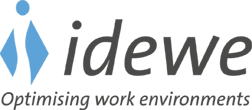 WERKGELEGENHEIDSPLAN 
OUDERE WERKNEMERSNAAR EEN LEVENSFASEBEWUST WELZIJNSBELEIDACTIEGEBIEDENACTIEGEBIEDENACTIESBETROKKEN FUNCTIE(S) EN WERKPLEK(KEN)VERANTWOORDE-LIJKE PER ACTIETIMING1De selectie en indienstneming van nieuwe medewerkers2De ontwikkeling van de competenties en kwalificaties van de werknemers, met inbegrip van de toegang tot opleidingen3De loopbaanontwikkeling en loopbaanbegeleiding binnen de onderneming4De mogelijkheden om via interne mutatie een functie verwerven die is aangepast aan de evolutie van de mogelijkheden en de competenties van de werknemer5De mogelijkheden voor een aanpassing van de arbeidstijd en de arbeidsomstandigheden6De gezondheid van de werknemer, de preventie en het wegwerken van fysieke en psychosociale belemmeringen om aan het werk te blijven7De systemen van erkenning van verworven competenties8Andere maatregel of maatregelen om het aantal werknemers van 45 jaar en ouder in de onderneming te behouden of te verhogen